																			reunion_del_24_al_30_de_junio_de_2024																						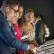 24-30 de junioGuía de actividades 2024		        		 		mayo   											24-30 DE JUNIO																																																									SALMOS 54-56	 																								 																		Canción 48 y oración						 									CANCIÓN 48Caminemos diariamente con Jehová(Miqueas 6:8)1.Caminemos diariamente       de la mano del Señor, Jehová.Si marchamos a su lado,       él nos colma de felicidad.Dedicamos nuestras vidas       a servir a nuestro Dios,a cumplir sus mandamientos       con profunda veneración.2.Este mundo nos persigue,       quiere que dejemos a Jehová.Satanás está furioso,       pues le queda poco tiempo ya.Pero Dios es un escudo       que nos da seguridad.Si tras él nos cobijamos,       mostraremos fidelidad.3.Dios nos da preciosos dones:       el amor de su congregación,su espíritu sagrado,       su Palabra y la oración.Caminemos de su mano       con modestia y bondad,practiquemos la justicia       y amemos la lealtad.(Vea también Gén. 5:24; 6:9; 1 Rey. 2:3, 4).															Palabras de introducción (1 min.)								 												https://mega.nz/#F!F6ADED7b!gdXtSl_d2I5SPIF94vI-Qg	<- 1MAG3N35																																																						.      TESOROS DE LA BIBLIA             .		 														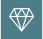            \										1. Dios está de su parte(10 mins.)--Al igual que David, confíe en Jehová cuando tenga miedo (Sl 56:1-4; w06 1/8 22 párrs. 10, 11).								 							Salmo 56:1-4 	  	La Biblia. Traducción del Nuevo Mundo (edición de estudio)  56   Concédeme tu favor, oh, Dios, porque el hombre mortal me está atacando.*Todo el día luchan contra mí y me oprimen.     2 Mis opositores se pasan el día atacándome;con arrogancia, muchos luchan contra mí.     3 Cuando tengo miedo,+ pongo mi confianza en ti.+     4 En Dios —alabo su palabra—,en Dios pongo mi confianza; no tengo miedo.       ¿Qué puede hacerme un simple hombre?*+Al igual que David, confíe en Jehová cuando tenga miedoSeamos sabios: temamos a DiosLa Atalaya 2006 | 1 de agosto10. ¿Cómo mostró David que temía a Dios cuando se vio en peligro?10 En cierta ocasión, David se refugió en los dominios de Akís, rey de la ciudad filistea de Gat, la misma ciudad donde Goliat había nacido (1 Samuel 21:10-15). Entonces, los siervos del rey lo acusaron de ser un enemigo de la nación. ¿Qué hizo David en aquella peligrosa situación? Oró con fervor a Jehová (Salmo 56:1-4, 11-13). Para escapar, tuvo que fingir que estaba loco, pero él sabía que era Jehová quien lo había liberado al bendecir sus actos. Su confianza absoluta en Él demostró que verdaderamente era un hombre temeroso de Dios (Salmo 34:4-6, 9-11).11. Al igual que David, ¿de qué manera podemos demostrar que tememos a Dios cuando atravesamos dificultades?11 Al igual que David, nosotros podemos demostrar que tememos a Dios. ¿De qué manera? Confiando en su promesa de ayudarnos cuando atravesamos dificultades. “Haz rodar sobre Jehová tu camino, y fíate de él, y él mismo obrará”, escribió David (Salmo 37:5). Ahora bien, eso no significa que en vez de hacer lo posible por resolver nuestros problemas, se los dejemos a Jehová para que él se encargue de ellos. Después de pedirle ayuda a Dios, David no se quedó cruzado de brazos. Más bien, empleó las capacidades físicas y mentales que Jehová le había dado y afrontó el problema. Sin embargo, sabía que el ser humano no puede depender únicamente de sus propias fuerzas. Y así es como nosotros debemos verlo. Una vez que hemos hecho todo lo que está a nuestro alcance, tenemos que dejar el resto en manos de Jehová. La verdad es que, muchas veces, lo único que podemos hacer es confiar en él. Entonces es cuando el temor de Dios se convierte en algo mucho más real para nosotros. Sin duda, estas sinceras palabras de David resultan muy alentadoras: “La intimidad con Jehová pertenece a los que le temen” (Salmo 25:14). 					--Jehová valora muchísimo su aguante y lo va a ayudar (Sl 56:8; cl 243 párr. 9).								 									Salmo 56:8 	  	La Biblia. Traducción del Nuevo Mundo (edición de estudio)  8   Tú estás al tanto* de mi vida errante.+Recoge mis lágrimas en tu odre.+     ¿Acaso no están anotadas en tu libro?+Jehová valora muchísimo su aguante y lo va a ayudarNada puede “separarnos del amor de Dios”Acerquémonos a Jehová9, 10. a) ¿Qué nos da la seguridad de que Jehová valora nuestro aguante? b) ¿Qué es lo que nunca hace Jehová con sus siervos fieles?9 Jehová también valora nuestro aguante (Mateo 24:13). Recuerde que Satanás quiere que usted le dé la espalda a Dios. Así que cada día que le es leal a Jehová es un día más en que contribuye a responder a los desafíos del Diablo (Proverbios 27:11). Claro, a veces es difícil aguantar. Si tenemos problemas de salud, económicos, emocionales o de otro tipo, cada día puede convertirse en una prueba. Además, si nuestras expectativas tardan en cumplirse, podríamos desanimarnos (Proverbios 13:12). Jehová valora mucho que, a pesar de todo esto, le sigamos sirviendo con aguante. Por eso, con total seguridad, el rey David le pidió que recogiera sus lágrimas en un odre y le dijo: “¿Acaso no están anotadas en tu libro?” (Salmo 56:8). Jehová ve nuestras lágrimas y todo lo que sufrimos por serle leales. Él recuerda todo esto con cariño y lo valora muchísimo.Jehová valora nuestro aguante ante las pruebas.			--Jehová está de su parte y no permitirá que sufra ningún daño irreparable (Sl 56:9-13; Ro 8:36-39; w22.06 18 párrs. 16, 17).								 			Salmo 56:9-13 	  	La Biblia. Traducción del Nuevo Mundo (edición de estudio)  9   El día en que suplique ayuda, mis enemigos retrocederán.+Tengo plena confianza en esto: Dios está de mi parte.+    10 En Dios —alabo su palabra—,en Jehová —alabo su palabra—,    11 en Dios pongo mi confianza; no tengo miedo.+¿Qué puede hacerme un simple ser humano?+    12 Estoy sujeto a los votos que te he hecho, oh, Dios.+Te ofreceré expresiones de gratitud.+    13 Porque tú me has salvado de la muerte+y has impedido que mis pies tropiecen,+       para que yo ande delante de Dios en la luz de los vivos.+Romanos 8:36-39 	  	La Biblia. Traducción del Nuevo Mundo (edición de estudio)   36   Así está escrito: “A causa de ti nos están matando todo el tiempo. Nos consideran ovejas destinadas al matadero”.+ 37 Pero, gracias al que nos amó, salimos completamente victoriosos de todas estas cosas.+ 38 Porque estoy convencido de que ni muerte ni vida, ni ángeles ni gobiernos, ni cosas presentes ni cosas futuras, ni poderes,+ 39 ni altura ni profundidad, ni ninguna otra creación podrá separarnos del amor de Dios que está en Cristo Jesús nuestro Señor.Jehová está de su parte y no permitirá que sufra ningún daño irreparableEl amor de Jehová nos ayuda a vencer nuestros temoresLa Atalaya (estudio) 2022 | junio16. ¿Cómo se aprovecha Satanás de nuestro miedo natural a morir?16 Satanás sabe que valoramos mucho la vida. Por eso asegura que estamos dispuestos a sacrificar cualquier cosa —incluso nuestra amistad con Jehová— con tal de seguir vivos (Job 2:4, 5). ¡Pero qué equivocado está! Como él “tiene los medios para causar la muerte”, se aprovecha de nuestro miedo natural a morir con la intención de que le demos la espalda a Jehová (Heb. 2:14, 15). A veces, Satanás utiliza a algunas personas para que nos amenacen y nos digan que, si no renunciamos a nuestra fe, nos matarán. O puede que se valga de una emergencia médica para que caigamos y le fallemos a Jehová. Tal vez los médicos o nuestros familiares no Testigos nos presionen para que aceptemos una transfusión de sangre, lo cual está en contra de la ley de Dios. O quizás alguien trate de convencernos para que aceptemos un tratamiento que viola los principios bíblicos.17. De acuerdo con Romanos 8:37-39, ¿por qué no hay que tener miedo a morir?17 Ninguno de nosotros quiere morir, pero sabemos que, si perdiéramos la vida, Jehová seguiría amándonos (lea Romanos 8:37-39). Los amigos de Jehová que mueren siguen vivos en la memoria de él, como si todavía existieran (Luc. 20:37, 38). Y él está deseando devolverles la vida (Job 14:15). Jehová ha pagado un precio muy alto para que tengamos vida eterna (Juan 3:16). Sabemos muy bien cuánto nos quiere y nos cuida. Por eso, cuando estamos enfermos o nos amenazan de muerte, no le damos la espalda. Al contrario, acudimos a él para que nos dé consuelo, sabiduría y fuerzas. Eso es exactamente lo que hicieron Valeria y su esposo (Sal. 41:3).																				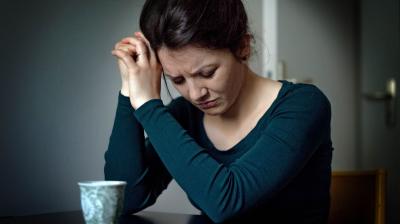 2. Busquemos perlas escondidas(10 mins.)--Sl 55:12, 13. ¿Predestinó Jehová a Judas para que traicionara a Jesús? (it-2 707, 708).Respuesta:								 								Salmo 55:12, 13 	  	La Biblia. Traducción del Nuevo Mundo (edición de estudio)  12   Porque el que me insulta no es un enemigo.+Si lo fuera, yo podría soportarlo.         No es un opositor el que se ha levantado contra mí.Si lo fuera, yo podría esconderme de él.      13 Pero eres tú, un hombre como yo,*+mi propio compañero, al que conozco bien.+¿Predestinó Jehová a Judas para que traicionara a Jesús?Presciencia, predeterminaciónPerspicacia para comprender las Escrituras, volumen 2El proceder traidor de Judas Iscariote cumplió profecía divina y demostró la presciencia de Jehová, así como también la de su Hijo. (Sl 41:9; 55:12, 13; 109:8; Hch 1:16-20.) No obstante, no puede afirmarse que Dios predeterminó o predestinó específicamente a Judas para que siguiera tal proceder. Las profecías habían predicho que uno de los asociados íntimos de Jesús lo traicionaría, pero no especificaron cuál de ellos sería. También en este caso los principios bíblicos excluyen la posibilidad de aducir que Dios predestinó el comportamiento de Judas. El apóstol Pablo mencionó la siguiente norma divina: “Nunca impongas las manos apresuradamente a ningún hombre; ni seas partícipe de los pecados ajenos; consérvate casto”. (1Ti 5:22; compárese con 3:6.) Jesús se interesó en seleccionar sabiamente y con el debido rigor a sus doce apóstoles, pues antes de dar a conocer su decisión, pasó toda una noche orando a su Padre. (Lu 6:12-16.) Si hubiera estado predestinado que Judas fuese un traidor, la guía de Dios hubiese sido inconsecuente y, según su propia norma, se hubiese hecho partícipe de los pecados que Judas cometió.Por consiguiente, se desprende que cuando se seleccionó a Judas para ser apóstol, su corazón aún no daba indicios de tener una actitud traicionera. Él permitió que ‘brotara una raíz venenosa’ y lo contaminara, de modo que se desvió y aceptó la dirección del Diablo en lugar de la de Dios, lo que le llevó al robo y la traición. (Heb 12:14, 15; Jn 13:2; Hch 1:24, 25; Snt 1:14, 15; véase JUDAS núm. 4.) Cuando su desviación llegó a un determinado punto, Jesús mismo pudo leer el corazón de Judas y predecir su traición. (Jn 13:10, 11.)				--¿Qué perlas espirituales ha encontrado en la lectura bíblica de esta semana?	 SALMOS 54-56Respuesta:																									  						 			                 	  						 			                 									                          *  Salmo 54:1   54  Sálvame, oh, Dios, por tu nombre;+   defiéndeme*+ con tu poder.Espere en JehováLa Atalaya 1986 | 15 de octubre		(w86 15/10 29)◆ Salmo 54:1—¿Por qué dijo David “sálvame por tu nombre”?El nombre divino no tiene poderes místicos, pero puede representar a Dios mismo. Así que, mediante esta súplica, David reconoció que Jehová tiene el poder para salvar a Su pueblo. (Éxodo 6:1-8.) Aunque los zifeos le revelaron al rey Saúl dónde se hallaba David, una invasión de los filisteos detuvo la persecución de Saúl contra David. (1 Samuel 23:13-29; Salmo 54:enc, sobrescrito.) De modo que Jehová ciertamente salvó a David. 																	  						 			                 	  						 			                 									                          *  Salmo 55:4   4  Mi corazón está angustiado en mi interior+   y me invaden los terrores de la muerte.+Arroje siempre su carga sobre JehováLa Atalaya 1996 | 1 de abril			(w96 1/4 30)Estaba bajo una gran tensión emocional. “ Mi corazón está angustiado en mi interior —escribió—, y me invaden los terrores de la muerte.” (Salmo 55:4.) ¿Qué le había ocasionado tanto dolor? Absalón, el hijo de David, había tramado usurpar el trono. (2 Samuel 15:1-6.) Aunque la traición de su propio hijo ya era bastante dolorosa en sí, lo que agravó la situación fue que el consejero de más confianza de David, llamado Ahitofel, participó en la conspiración. 																	  						 			                 	  						 			                 									                          *  Salmo 55:22   22  Arroja tu carga sobre Jehová,+     y él te sostendrá.+Jamás permitirá que caiga* el justo.+Manténgase cerca de JehováLa Atalaya 1991 | 15 de diciembre		(w91 15/12 17, 18)Si alguna carga perturba nuestro pensamiento, podemos mantenernos cerca de Jehová mediante seguir este consejo: “Arroja tu carga sobre Jehová, y él te sostendrá.”. (Salmo 55:22.) Al arrojar todas nuestras cargas —inquietudes, preocupaciones, desilusiones, temores, y así por el estilo— sobre Dios, con plena fe en él, recibimos tranquilidad de corazón, “la paz de Dios que supera a todo pensamiento”. (Filipenses 4:4, 7; Salmo 68:19; Marcos 11:24; 1 Pedro 5:7.)3. Lectura de la Biblia(4 mins.) Sl 55:1-23 (th lección 10).					Salmo 55:1-23 	  	La Biblia. Traducción del Nuevo Mundo (edición de estudio)55 Oh, Dios, escucha mi oración;+       no pases por alto mi ruego cuando te pido misericordia.*+ 2 Préstame atención y respóndeme.+       La preocupación me tiene inquieto;+              estoy angustiado 3 por lo que dice el enemigo       y por la presión de los malvados.              Porque me cargan de problemas                     y, en su furia, me odian.+ 4 Mi corazón está angustiado en mi interior+       y me invaden los terrores de la muerte.+ 5 Temor y temblor me caen encima,       y un escalofrío se apodera de mí. 6 Una y otra vez digo: “¡Ojalá tuviera alas como una paloma!       Saldría volando y viviría seguro. 7 ¡Mira! Huiría muy lejos;+       me hospedaría en el desierto.+ (Sélah). 8 Me iría corriendo a un refugio,       lejos de la furia del viento, lejos de la tormenta”. 9 Déjalos desconcertados, oh, Jehová, y frustra sus planes,*+       porque he visto violencia y conflictos en la ciudad.10 Día y noche andan dando vueltas sobre sus murallas;       dentro de ella hay maldad y dificultades.+11 Dentro de ella hay destrucción;       la opresión y el engaño nunca se alejan de su plaza.+12 Porque el que me insulta no es un enemigo.+       Si lo fuera, yo podría soportarlo.              No es un opositor el que se ha levantado contra mí.                     Si lo fuera, yo podría esconderme de él.13 Pero eres tú, un hombre como yo,*+       mi propio compañero, al que conozco bien.+14 Nos unía una cálida amistad;       solíamos entrar en la casa de Dios con la multitud.15 ¡Que los sorprenda la destrucción!+       Que bajen vivos a la Tumba;*              porque el mal reside entre ellos y dentro de ellos.16 Pero yo, yo llamaré a Dios,       y Jehová me salvará.+17 Por la noche, por la mañana y al mediodía estoy intranquilo y lanzo quejidos,*+       y él oye mi voz.+18 Él me dará paz rescatándome* de los que luchan contra mí,       porque multitudes vienen contra mí.+19 Dios oirá y actuará contra ellos,+       aquel que está sentado en su trono desde la antigüedad.+        (Sélah).       Ellos no querrán cambiar,              esos que no han temido a Dios.+20 Él* atacó a los que estaban en paz con él;+       él rompió su pacto.+21 Sus palabras son más blandas que la mantequilla,+       pero hay guerra en su corazón.              Sus palabras son más suaves que el aceite,                     pero son espadas desenvainadas.+22 Arroja tu carga sobre Jehová,+       y él te sostendrá.+              Jamás permitirá que caiga* el justo.+23 Pero tú, oh, Dios, harás que ellos bajen al hoyo más profundo.+       Esos hombres sanguinarios* y mentirosos no llegarán a vivir la mitad de sus días.+       Yo, en cambio, yo confiaré en ti.										LECCIÓN 10                                                                                              .   								Modular la voz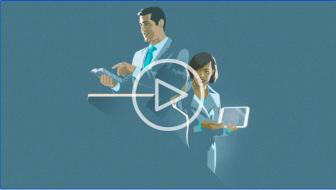 https://download-a.akamaihd.net/files/media_publication/08/thv_S_10_r360P.mp4 CÓMO HACERLO  Varíe el volumen. Eleve la voz para destacar puntos principales y motivar a sus oyentes. Haga lo mismo cuando lea una sentencia divina. Baje la voz para generar expectación o expresar miedo o preocupación.  Varíe el tono. Use un tono de voz más agudo para expresar alegría o para hablar de tamaños o distancias. Utilice un tono de voz más grave para expresar tristeza o preocupación.  Varíe el ritmo. Hable más deprisa si desea transmitir entusiasmo. Hable más despacio si va a mencionar un punto importante.      . SEAMOS MEJORES MAESTROS      .			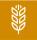 4. Empiece conversaciones(3 mins.) PREDICACIÓN PÚBLICA. Háblele a la persona sobre nuestros cursos bíblicos y entréguele una tarjeta de contacto de nuestras clases de la Biblia (th lección 11).							           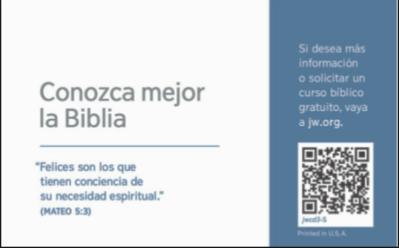 https://drive.google.com/file/d/1OSIzGaAMKqYMgr1D9v_u18OZyc_IfFPw/view?usp=sharing 	 								 LECCIÓN 11                                                                                                .      Hablar con entusiasmo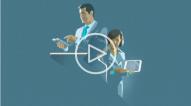 https://download-a.akamaihd.net/files/media_publication/8b/thv_S_11_r360P.mp4 CÓMO HACERLOPrepare el corazón. Al prepararse, medite en la importancia de su mensaje. Estudie bien la información para que pueda expresarse con convicción.Piense en sus oyentes. Reflexione en el buen efecto que tendrá en los demás lo que les va a decir o leer. Piense en cómo presentar la información para que sus oyentes la comprendan mejor y la valoren más.Haga que su mensaje cobre vida. Hable con el corazón. Muestre lo que siente mediante expresiones faciales que transmitan sinceridad y ademanes que sean naturales.5. Haga revisitas(4 mins.) PREDICACIÓN INFORMAL. (lmd lección 7 punto 4).								 		LECCIÓN 7	Hacer discípulos: una obra de amorConstanciaImite a Pablo4. Pregúntele cuándo pueden volver a hablar. No termine la conversación sin hablar con la persona sobre el día y la hora en los que volverá a visitarla. Y asegúrese de no faltar a la cita.			6. Discurso(5 mins.) w23.01 29, 30 párrs. 12-14. Título: El amor por Cristo nos impulsa a ser valientes. Use la imagen (th lección 9).								 				ARTÍCULO DE ESTUDIO 5“El amor del Cristo nos obliga”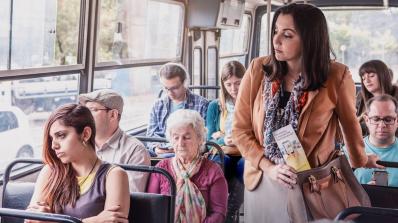 EL AMOR POR CRISTO NOS IMPULSA A SER VALIENTES12. ¿Por qué nos ayuda a ser valientes pensar en lo que Jesús dijo la noche antes de morir? (Juan 16:32, 33).12 La noche antes de morir, Jesús les dijo a sus discípulos: “En el mundo van a tener sufrimientos. Pero ¡sean valientes!, que yo he vencido al mundo” (lea Juan 16:32, 33  32 Escuchen esto. Viene la hora —de hecho, ha llegado ya— en que serán dispersados. Cada uno se irá a su propia casa y me dejarán solo.+ Aunque no estoy solo, porque el Padre está conmigo.+ 33 Les he dicho estas cosas para que tengan paz por medio de mí.+ En el mundo van a tener sufrimientos.*+ Pero ¡sean valientes!, que yo he vencido al mundo”.+). ¿Qué ayudó a Jesús a ser valiente cuando sus enemigos lo amenazaron y a ser leal hasta la muerte? Su confianza en Jehová. Como Jesús sabía que sus discípulos pasarían por pruebas parecidas, le pidió a Jehová que los cuidara (Juan 17:11  11 ”Yo ya no estoy en el mundo, pero ellos están en el mundo,+ y yo me voy a ti. Padre santo, cuídalos*+ por causa de tu propio nombre, el que tú me diste, para que sean uno así como nosotros somos uno.+). ¿Por qué nos ayuda eso a ser valientes? Porque Jehová es más poderoso que cualquier enemigo que podamos tener (1 Juan 4:4  4 Hijitos, ustedes provienen de Dios y los han vencido a ellos*+ porque el que está en unión con ustedes+ es más grande que el que está en unión con el mundo.+). Y él está muy pendiente de todo. Estamos convencidos de que, si nos apoyamos por completo en Jehová, podemos superar nuestros temores y ser valientes.13. ¿Cómo demostró valentía José de Arimatea?13 Pensemos en José de Arimatea, un hombre muy respetado en la sociedad judía. Era miembro del tribunal supremo de los judíos, el Sanedrín. Pero de valiente no tuvo mucho durante el ministerio de Jesús. Juan dice que “era un discípulo de Jesús, aunque en secreto, porque les tenía miedo a los judíos” (Juan 19:38  38 Después de esto, José de Arimatea (que era un discípulo de Jesús, aunque en secreto, porque les tenía miedo a los judíos)+ le preguntó a Pilato si podía llevarse el cuerpo de Jesús, y Pilato le dio permiso. Así que vino y se llevó el cuerpo.+). Aunque le interesaba el mensaje del Reino, ocultó su fe en el Hijo de Dios. Seguro que tenía miedo de perder el respeto de la comunidad. Sea como sea, la Biblia nos cuenta que, después de la muerte de Jesús, José por fin “se armó de valor, se presentó delante de Pilato y le pidió el cuerpo de Jesús” (Mar. 15:42, 43  42 Como ya era el final de la tarde y era el día de la preparación, es decir, la víspera del sábado, 43 José de Arimatea —un miembro respetado del Consejo, quien también esperaba el Reino de Dios— se armó de valor, se presentó delante de Pilato y le pidió el cuerpo de Jesús.+). La fe de José ya no era un secreto.14. ¿Qué debemos hacer si nos preocupa el qué dirán?14 ¿Le preocupa a usted el qué dirán, como le pasó a José de Arimatea? ¿Le da vergüenza a veces decir en la escuela o en el trabajo que es testigo de Jehová? ¿Está dejando para más adelante la decisión de ser publicador o de bautizarse? No deje que el temor a lo que otros piensen de usted le impida hacer lo que es correcto. Ruéguele a Jehová que lo ayude y que le dé valor para hacer su voluntad. Al ver que él responde sus oraciones, usted se hará más fuerte y más valiente (Is. 41:10, 13  10 No tengas miedo, porque estoy contigo.+    No te angusties, porque yo soy tu Dios.+    Yo te daré fuerzas. Sí, yo te ayudaré.+    Con mi mano derecha de justicia, de veras te sostendré’.        13 Porque yo, Jehová tu Dios, tengo agarrada tu mano derecha;    soy el que te dice: ‘No tengas miedo. Yo te ayudaré’.+).LECCIÓN 9                                                                                                   .   Usar bien las ayudas visualeshttps://download-a.akamaihd.net/files/media_publication/de/thv_S_09_r720P.mp4 CÓMO HACERLOEscoja ayudas visuales que mejoren su enseñanza. Utilice fotos, ilustraciones, diagramas, mapas, líneas de tiempo o cualquier otro medio visual para destacar ideas importantes, no ideas secundarias. Ayude a sus oyentes a recordar el punto que quiere enseñarles, y no solo la ayuda visual que haya utilizado.Asegúrese de que todos los presentes puedan ver lo que les quiere mostrar.       .    NUESTRA VIDA CRISTIANA           .           .																				  			 														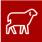 Canción 153						 									CANCIÓN 153Por ti seré valiente(2 Reyes 6:16)1.Vienen tiempos duros,       de dudas y temor.Son momentos muy oscuros,       ayúdame, Señor.Tú me das confianza,       jamás me rendiré.Abriré con esperanza       los ojos de la fe.(ESTRIBILLO)Jehová Dios, fortaléceme,       acércame a ti.Haz que vea que de mi lado       hay más que contra mí.Quiero ser valiente       y no dudar jamás.Por ti seré valiente.       ¡Muy pronto, vencerás!2.Dale valentía       a este corazón.Necesito de tu guía       y de tu protección.Haz que sea fuerte,       Jehová, mi Dios leal.Ni la cárcel ni la muerte       me van a derrotar.(ESTRIBILLO)Jehová Dios, fortaléceme,       acércame a ti.Haz que vea que de mi lado       hay más que contra mí.Quiero ser valiente       y no dudar jamás.Por ti seré valiente.       ¡Muy pronto, vencerás!(ESTRIBILLO)Jehová Dios, fortaléceme,       acércame a ti.Haz que vea que de mi lado       hay más que contra mí.Quiero ser valiente       y no dudar jamás.Por ti seré valiente.       ¡Muy pronto, vencerás!Por ti seré valiente.       ¡Muy pronto, vencerás!7. Podemos ser felices a pesar de la espada(5 mins.) Análisis con el auditorio.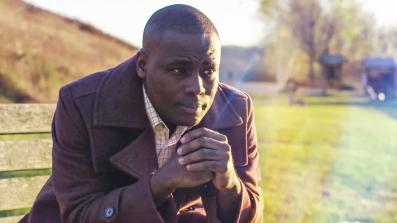 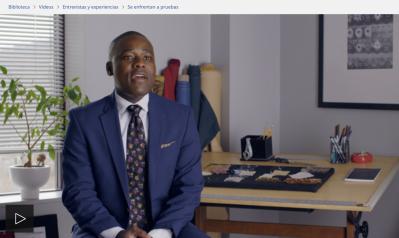 Podemos ser felices a pesar de la espada   Duración: 3:08https://download-a.akamaihd.net/files/media_publication/9c/jwbcov20_S_21_r360P.mp4 (7MB)																				Ponga el VIDEO. Luego pregunte:¿Cómo puede ayudarlo la experiencia del hermano Dugbe cuando tenga miedo?Respuesta:								 												8. Logros de la organización para el mes de junio(10 mins.) Ponga el VIDEO.								 						                                     		Logros de la organización: Todas las escuelas teocráticas se mantienen al día    Duración: 10:02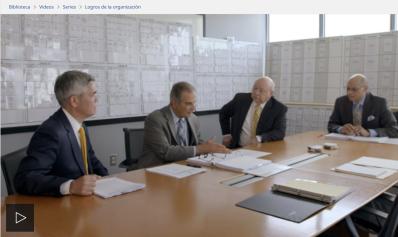 https://download-a.akamaihd.net/files/media_publication/a1/com-rep22_S_05_r360P.mp4 (24MB)										9. Estudio bíblico de la congregación(30 mins.) bt cap. 11 párrs. 11-19.								 					CAPÍTULO 11	     Demos “un testimonio completo sobre el Reino de Dios”Se llenaron “de felicidad y de espíritu santo”11, 12. ¿Cómo captó Pablo el interés de la gente en la sinagoga de Antioquía de Pisidia?11 En Antioquía de Pisidia, Pablo y Bernabé fueron a la sinagoga en sábado. El relato dice: “Después de la lectura pública de la Ley y los Profetas, los presidentes de la sinagoga mandaron a decirles: ‘Hermanos, si tienen alguna palabra de ánimo para el pueblo, díganla’” (Hech. 13:15  15 Después de la lectura pública de la Ley y los Profetas,+ los presidentes de la sinagoga mandaron a decirles: “Hermanos, si tienen alguna palabra de ánimo para el pueblo, díganla”.). Entonces Pablo se puso de pie y empezó a hablar.12 Su auditorio estaba formado por judíos y prosélitos, y por eso comenzó de este modo: “Hombres de Israel y todos los demás que temen a Dios, escuchen” (Hech. 13:16  16 Entonces Pablo se levantó, hizo señas con la mano y dijo:   “Hombres de Israel y todos los demás que temen a Dios, escuchen.). En vista de que su público no reconocía la función de Jesús en el propósito de Dios, ¿qué hizo para captar su interés? En primer lugar, habló de la historia de Israel. Explicó que Jehová “engrandeció al pueblo mientras vivían como extranjeros en la tierra de Egipto” y que, después de liberarlos, “durante cerca de 40 años los soportó en el desierto”. Tras esto, Pablo les recordó cómo los israelitas conquistaron la Tierra Prometida y que Jehová “les dio sus tierras como herencia” (Hech. 13:17-19  17 El Dios de este pueblo, Israel, eligió a nuestros antepasados. Él engrandeció al pueblo mientras vivían como extranjeros en la tierra de Egipto y los sacó de allí con brazo fuerte.*+ 18 Y durante cerca de 40 años los soportó en el desierto.+ 19 Después de destruir a siete naciones en la tierra de Canaán, les dio sus tierras como herencia.+). Hay quienes creen que Pablo se refirió a pasajes bíblicos que acababan de leerse durante la celebración del sábado. En ese caso, sería un ejemplo más de cómo lograba Pablo adaptarse a “gente de todo tipo” (1 Cor. 9:22  22 Con los débiles me hice débil para ganarme a los débiles.+ He llegado a ser de todo con gente de todo tipo para salvar por todos los medios posibles a algunos.).13. ¿Cómo podemos lograr que la gente se interese en el mensaje?13 Nuestro propósito también es captar el interés de las personas a quienes les predicamos. Por ejemplo, seleccionamos temas que les llamen la atención tomando en cuenta sus creencias religiosas. Y, si conocen la Biblia, podemos citarles pasajes que les resulten familiares. A veces es mejor pedirles que los lean de su propia Biblia. Sea como sea, busquemos siempre la forma de lograr que la gente se interese en el mensaje.14. a) ¿Cómo logró Pablo relacionar a Jesús con el tema del que estaba hablando, y qué advertencia dio? b) ¿Cuál fue la reacción de los oyentes?14 Después, Pablo explicó que los reyes de Israel fueron antepasados de “un salvador, Jesús”, y que Juan el Bautista había preparado al pueblo para aceptarlo. A continuación, les dijo que Jesús había sido ejecutado pero que luego había resucitado (Hech. 13:20-37). Y después afirmó: “Sepan que les estamos anunciando el perdón de los pecados mediante él y que, por medio de él, todo el que cree es declarado libre de culpa de todas las cosas”. Pero también les dio una advertencia: “Tengan cuidado para que no les pase lo que se dice en los Profetas: ‘Véanlo ustedes, burlones, asómbrense y mueran, porque en sus días estoy haciendo algo que ustedes no creerán aunque alguien se lo explique en detalle’”. La reacción de los oyentes fue sorprendente. De hecho, “la gente les suplicó que hablaran de estos asuntos el sábado siguiente”. Además, “una vez terminada la reunión en la sinagoga, muchos judíos y prosélitos que adoraban a Dios siguieron a Pablo y a Bernabé” (Hech. 13:38-43).“Nos vamos a las naciones” (Hechos 13:44-52)15. ¿Qué pasó el sábado siguiente?15 “El sábado siguiente casi toda la ciudad se reunió para oír” al apóstol. Esto les cayó como un jarro de agua fría a ciertos judíos, que “empezaron a contradecir a Pablo y a blasfemar contra lo que él decía”. Sin embargo, él y Bernabé les dijeron sin miedo: “Era necesario predicarles la palabra de Dios a ustedes primero. Pero, como la han rechazado y piensan que no merecen la vida eterna..., nos vamos a las naciones. Jehová nos lo ha ordenado al decir: ‘Te he nombrado luz de las naciones, para que lleves la salvación hasta las partes más lejanas de la tierra’” (Hech. 13:44-47  44 El sábado siguiente casi toda la ciudad se reunió para oír la palabra de Jehová. 45 Cuando los judíos vieron las multitudes, se pusieron celosos y empezaron a contradecir a Pablo y a blasfemar contra lo que él decía.+ 46 Entonces Pablo y Bernabé les dijeron con valor: “Era necesario predicarles la palabra de Dios a ustedes primero.+ Pero, como la han rechazado y piensan que no merecen la vida eterna..., nos vamos a las naciones.+ 47 Jehová nos lo ha ordenado al decir: ‘Te he nombrado luz de las naciones, para que lleves la salvación hasta las partes más lejanas de la tierra’”.+; Is. 49:6  6 Y él dijo: “No es suficiente que seas mi siervo   para levantar a las tribus de Jacob   y para traer de vuelta a los sobrevivientes* de Israel.   También te he dado como luz de las naciones,+   para que mi salvación llegue hasta las partes más lejanas de la tierra”.+).influyentes [...] y a los hombres importantes de la ciudad y provocaron una persecución contra Pablo y Bernabé y los expulsaron de su territorio”. ¿Qué hicieron Pablo y Bernabé? “Se sacudieron el polvo de los pies contra ellos y se fueron a Iconio”. ¿Había llegado el fin del cristianismo en Antioquía de Pisidia? ¡No, ni mucho menos! Allí dejaron discípulos que “siguieron llenándose de felicidad y de espíritu santo” (Hech. 13:50-52  50 Pero los judíos alborotaron a las mujeres influyentes que temían a Dios y a los hombres importantes de la ciudad y provocaron una persecución+ contra Pablo y Bernabé y los expulsaron de su territorio. 51 Así que ellos se sacudieron el polvo de los pies contra ellos y se fueron a Iconio.+ 52 Y los discípulos siguieron llenándose de felicidad*+ y de espíritu santo.).  Hechos 13:50-52  50 Pero los judíos alborotaron a las mujeres influyentes que temían a Dios y a los hombres importantes de la ciudad y provocaron una persecución+ contra Pablo y Bernabé y los expulsaron de su territorio. 51 Así que ellos se sacudieron el polvo de los pies contra ellos y se fueron a Iconio.+ 52 Y los discípulos siguieron llenándose de felicidad*+ y de espíritu santo.17-19. ¿De qué maneras podemos imitar a Pablo y Bernabé, y cómo nos ayudará esto a ser felices?17 ¿Qué aprendemos de la forma en que reaccionaron Pablo y Bernabé? Que no podemos dejar de predicar aunque haya gente importante que trate de detenernos. Por otro lado, cuando los habitantes de Antioquía rechazaron el mensaje, los dos misioneros “se sacudieron el polvo de los pies”. Este gesto no indicaba que estuvieran indignados con ellos, sino que ya no eran responsables de lo que les pasara. Comprendían que no podían obligar a esas personas a aceptar el mensaje. Lo que sí podían hacer era irse a otro lugar para seguir predicando, y por eso se fueron a Iconio.18 ¿Y qué pasó con los discípulos que dejaron en Antioquía de Pisidia? Estaban rodeados de personas que estaban en contra de ellos, pero su felicidad no dependía de que la gente aceptara la verdad. Jesús había dicho: “¡Felices los que oyen la palabra de Dios y la ponen en práctica!” (Luc. 11:28  28 Pero él le contestó: “No, más bien, ¡felices los que oyen la palabra de Dios y la ponen en práctica!”.+). Y esa fue la actitud que aquellos cristianos se esforzaron por mantener.19 Igual que Pablo y Bernabé, recordemos siempre que nuestro deber es predicar las buenas noticias pero que es la gente la que decide si acepta o rechaza el mensaje. ¿Y si no quieren escucharnos? Imitemos a los discípulos del siglo primero. Si amamos la verdad y nos dejamos guiar por el espíritu santo, seguiremos siendo felices aunque la gente se ponga en contra de nosotros (Gál. 5:18, 22  18 Es más, si el espíritu los guía, no están bajo la ley.     22 Por otra parte, el fruto del espíritu es amor, felicidad,* paz, paciencia, amabilidad,* bondad,+ fe,).Palabras de conclusión (3 mins.) 								 												Canción 70 y oración						 									CANCIÓN 70Busquemos a los merecedores(Mateo 10:11-15)1.Jesús enseñó cómo hay que llevar       las nuevas de la salvación:“En cada ciudad, busquen sin descansar       quién es digno del Reino de Dios.Saluden al amo de casa en paz;       si escucha, la paz mantendrá.Mas, si los rechaza, sacudan los pies       y prosigan su actividad”.2.Aquel que te abre las puertas a ti       las abre a Cristo también.Si su corazón es veraz y leal,       mostrará interés con placer.Y no te inquietes por qué responder,       pues Jehová te lo puede decir.Tu contestación sazonada con sal       al humilde podrá persuadir.(Vea también Hech. 13:48; 16:14; Col. 4:6).														  .w22 abril      La Atalaya  Anunciando el Reino de Jehová (estudio)(2024)    .										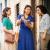 																						 Artículo de estudio 16 (del 24 al 30 de junio de 2024)		   		                           								14 Cómo disfrutar más de la predicaciónOtros artículosContenido de este número  																  	 	 						  		  	 	 						  		  	 	 						  CANCIÓN 64 Participemos con gozo en la cosecha						 								CANCIÓN 64Participemos con gozo en la cosecha(Mateo 13:1-23)1.Vivimos en plena cosecha,       es un privilegio sin par.Los campos están ya muy blancos,       ¡es tiempo de recolectar!Hagamos con gozo la obra       que nunca se repetirá.Segar con Jesús es un gran honor;       nos llena de felicidad.2.Sentimos amor por la gente,       sentimos amor por Jehová.Hay que predicar con urgencia,       ¡el fin a las puertas está!Si participamos con gozo,       Jehová nos recompensará.Por eso, sigamos sin descansar       segando con fidelidad.(Vea también Mat. 24:13; 1 Cor. 3:9; 2 Tim. 4:2).   ARTÍCULO DE ESTUDIO 16                                                                            .Cómo disfrutar más de la predicación CANCIÓN 64 Participemos con gozo en la cosecha“Sirvan a Jehová con alegría” (SAL. 100:2). 2 Sirvan a Jehová con alegría.+    Entren ante su presencia con gritos de felicidad.1. ¿Qué sentimientos tienen algunos al salir a predicar? (Vea también la imagen).LOS siervos de Jehová predicamos porque amamos a nuestro Padre celestial y queremos que la gente lo conozca. A muchos hermanos les encanta la predicación, pero a otros les cuesta más disfrutarla. ¿A qué se debe la diferencia? Algunos son muy tímidos y no tienen mucha confianza en sí mismos. Otros no se sienten cómodos yendo a ver a personas sin que los hayan invitado. Hay quienes tienen miedo a ser rechazados. Y a otros les han enseñado a evitar las confrontaciones. Todos ellos aman a Jehová muchísimo, pero se les hace muy difícil llevarles las buenas noticias a desconocidos. Claro, como comprenden la importancia de esta obra, participan frecuentemente en ella. ¡Qué contento tiene que estar Jehová con ellos!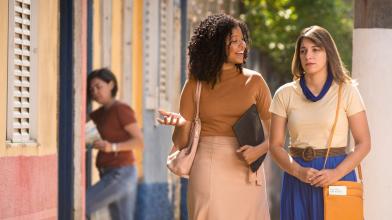 ¿Disfruta predicando? (Vea el párrafo 1).2. ¿Por qué no debería desanimarse si le cuesta trabajo sentirse a gusto en el ministerio?2 ¿Y a usted? ¿Le cuesta trabajo sentirse a gusto en el ministerio? Si a veces le pasa eso, no se desanime. Su inseguridad tal vez sea una señal de humildad. Quizás se deba a que no quiere llamar la atención ni verse metido en discusiones. Además, a nadie le gusta que lo rechacen, sobre todo cuando lo único que desea es ayudar. Su Padre celestial comprende muy bien los retos a los que se enfrenta, y quiere darle una mano (Is. 41:13). En este artículo repasaremos cinco sugerencias para lidiar con esos sentimientos y disfrutar más de la predicación.Isaías 41:13  		La Biblia. Traducción del Nuevo Mundo (edición de estudio)13 Porque yo, Jehová tu Dios, tengo agarrada tu mano derecha;       soy el que te dice: ‘No tengas miedo. Yo te ayudaré’.+RECIBA FUERZAS DE LA PALABRA DE DIOS3. ¿De dónde sacó Jeremías las fuerzas para predicar?3 A través de los siglos, el mensaje de Dios ha fortalecido a sus siervos cuando tenían una difícil tarea por delante. Fijémonos en el profeta Jeremías. Cuando Jehová le mandó ir a predicar, se sintió intimidado y dijo: “Yo no sé hablar. Solo soy un muchacho” (Jer. 1:6). ¿Cómo consiguió superar sus inseguridades? Recibió fuerzas de la palabra de Dios. Dijo: “Sus palabras se volvieron [...] como un fuego ardiente encerrado en mis huesos, y me cansé de contenerlas” (Jer. 20:8, 9). El territorio de Jeremías no era nada fácil, pero el mensaje que tenía que proclamar le dio las fuerzas necesarias para cumplir con su misión.Jeremías 1:6  		La Biblia. Traducción del Nuevo Mundo (edición de estudio) 6 Pero yo dije: “¡Ay, Señor Soberano Jehová!       Yo no sé hablar.+ Solo soy un muchacho”.*+Jeremías 20:8, 9   8 Porque, cada vez que hablo, tengo que gritar y anunciar:       “¡Violencia y destrucción!”.              Y las palabras de Jehová han hecho que la gente me insulte y se burle de mí todo el día.+ 9 Entonces dije: “No hablaré de él       y no hablaré más en su nombre”.+              Pero sus palabras se volvieron en mi corazón como un fuego ardiente encerrado en mis huesos,       y me cansé de contenerlas;              no pude soportarlo más.+4. ¿Qué conseguimos cuando leemos la Palabra de Dios y meditamos en ella? (Colosenses 1:9, 10).4 A los cristianos también nos fortalece el mensaje de la Palabra de Dios. Al escribirles a los cristianos de Colosas, el apóstol Pablo les dijo que el conocimiento exacto podía motivarlos a portarse “de una manera digna de Jehová” y a dar “fruto en toda buena obra” (lea Colosenses 1:9, 10). Y, sin duda, una buena obra es predicar las buenas noticias. Como vemos, cuando leemos la Palabra de Dios y meditamos en ella, se fortalece nuestra fe en Jehová y comprendemos mejor por qué es tan importante llevar el mensaje del Reino.***Colosenses 1:9, 10  		La Biblia. Traducción del Nuevo Mundo (edición de estudio)9 Por esta razón, desde el día en que nosotros oímos eso, no hemos dejado de orar por ustedes+ y de pedir que se les llene del conocimiento exacto+ de su voluntad con toda sabiduría y comprensión espiritual,+ 10 para que se porten* de una manera digna de Jehová* y así le agraden en todo mientras dan fruto en toda buena obra y aumentan en el conocimiento exacto de Dios.+5. ¿Qué nos ayudará a sacarle todo el jugo a la Biblia?5 Para sacarle todo el jugo a la Palabra de Dios, no podemos leer, estudiar y meditar a la carrera. ¿Qué puede hacer, por ejemplo, si se encuentra con un texto bíblico que no entiende? En vez de pasarlo por alto, busque una explicación del versículo en el Índice de las publicaciones Watch Tower o la Guía de estudio para los testigos de Jehová. Si dedica suficiente tiempo al estudio, crecerá su confianza en la Palabra de Dios (1 Tes. 5:21). Y, cuanto más confíe en la Biblia, más disfrutará compartiendo con los demás lo que ha aprendido.1 Tesalonicenses 5:21    		La Biblia. Traducción del Nuevo Mundo (edición de estudio)21 Comprueben todas las cosas+ y aférrense a lo que está bien.*PREPÁRESE BIEN PARA LA PREDICACIÓN6. ¿Por qué debemos prepararnos bien para el ministerio?6 Si se prepara bien para el ministerio, seguramente se encontrará más cómodo al hablar con la gente. Jesús preparó a sus discípulos antes de enviarlos a predicar (Luc. 10:1-11). Y, como pusieron en práctica lo que Jesús les había enseñado, se sintieron muy felices por todo lo que lograron (Luc. 10:17).Lucas 10:17    		La Biblia. Traducción del Nuevo Mundo (edición de estudio)17 Entonces los 70 volvieron sintiéndose felices* y le dijeron: “Señor,* hasta los demonios quedan sometidos a nosotros cuando usamos tu nombre”.+7. ¿Cómo podríamos prepararnos para la predicación? (Vea también la imagen).7 ¿Cómo podríamos prepararnos para la predicación? Pensemos en cómo expresar el mensaje de la verdad en nuestras propias palabras. También convendría plantearnos dos o tres reacciones habituales en el territorio y qué diríamos en cada caso. Así, cuando conversemos, podremos centrarnos en estar relajados, sonreír y ser amigables.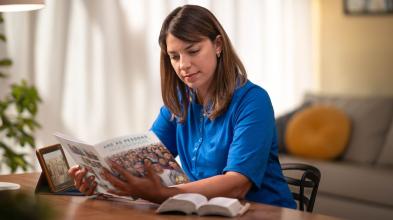 Prepárese bien para la predicación. (Vea el párrafo 7).8. ¿En qué se parecen los cristianos a vasijas de barro?8 El apóstol Pablo usó una comparación que ilustra cuál es nuestro papel en la predicación. Dijo: “Tenemos este tesoro en vasijas de barro” (2 Cor. 4:7). Pero ¿qué es este tesoro? Es la predicación del mensaje del Reino, una obra que salva vidas (2 Cor. 4:1). ¿Y qué son las vasijas de barro? Somos los siervos de Dios, que llevamos las buenas noticias. En tiempos de Pablo, los comerciantes transportaban en vasijas de barro artículos valiosos como alimentos, vino o dinero. Hoy Jehová también nos ha confiado algo muy valioso: el mensaje de las buenas noticias. Con su apoyo, tendremos las fuerzas necesarias para cumplir fielmente con nuestra misión de llevar el mensaje.2 Corintios 4:7    		La Biblia. Traducción del Nuevo Mundo (edición de estudio)7 Sin embargo, tenemos este tesoro+ en vasijas* de barro,+ para que el poder que va más allá de lo normal venga de Dios y no de nosotros.+2 Corintios 4:1    		4 Por lo tanto, ya que tenemos este ministerio por la misericordia que se nos mostró, no nos rendimos.PÍDALE VALOR A DIOS9. ¿Cómo podemos superar el temor al hombre y el miedo al rechazo? (Vea también la imagen).9 A veces quizás sintamos miedo al rechazo o temor al hombre. ¿Cómo podemos superarlo? Pensemos en la oración que hicieron los apóstoles cuando les ordenaron que dejaran de predicar. En vez de permitir que el miedo los venciera, le pidieron a Jehová que los ayudara a seguir hablando de su palabra “con gran valor”. Y él les contestó de inmediato (Hech. 4:18, 29, 31). Cuando nos invada el temor al hombre, pidámosle también ayuda a Jehová. Así es, pidámosle que nos ayude a vencer el temor al hombre con el amor al prójimo.Hechos 4:18, 29, 31    		La Biblia. Traducción del Nuevo Mundo (edición de estudio)18 Entonces los llamaron y les ordenaron que no hablaran ni enseñaran nada en nombre de Jesús.       29 Y ahora, Jehová, ten en cuenta sus amenazas y haz que tus esclavos sigan hablando de tu palabra con gran valor,       31 Cuando terminaron esta sentida oración, el lugar donde estaban reunidos tembló, y todos sin excepción quedaron llenos de espíritu santo+ y se pusieron a proclamar la palabra de Dios con valor.+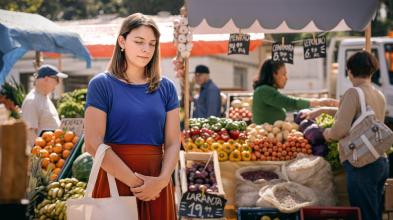 Pídale valor a Dios. (Vea el párrafo 9).10. ¿Qué ayudas tenemos para cumplir con nuestra comisión como testigos de Jehová? (Isaías 43:10-12).10 Jehová nos ha hecho sus Testigos (lea Isaías 43:10-12). Y promete ayudarnos a ser valientes. Repasemos cuatro formas en las que nos ayuda a lograrlo. Primero, Jesús está con nosotros cuando predicamos las buenas noticias (Mat. 28:18-20). Segundo, Jehová ha encargado a los ángeles que nos ayuden (Apoc. 14:6). Tercero, Jehová nos da su espíritu santo, un ayudante que nos hace recordar lo que hemos aprendido (Juan 14:25, 26). Y, cuarto, Jehová nos da hermanos y hermanas para que nos acompañen. Con el apoyo de Jehová y de nuestra afectuosa hermandad, tenemos todo lo necesario para triunfar en la lucha contra el miedo.***Isaías 43:10-12    		La Biblia. Traducción del Nuevo Mundo (edición de estudio)10 “Ustedes son mis testigos+ —afirma Jehová—,       sí, mi <siervo, a quien he elegido,+       para que ustedes me conozcan, tengan fe* en mí       y entiendan que yo soy el mismo.+       Ningún Dios fue formado antes de mí,       y después de mí no ha habido ningún otro.+11 Yo, yo soy Jehová,+ y aparte de mí no hay ningún salvador”.+12 “Yo soy el que anunció, salvó y lo dio a conocer       cuando no había entre ustedes ningún dios extranjero.+       Así que ustedes son mis testigos —afirma Jehová—, y yo soy Dios.+Mateo 28:18-20  18 Jesús se acercó y les dijo: “Se me ha dado toda la autoridad en el cielo y en la tierra.+ 19 Así que vayan y hagan discípulos de gente de todas las naciones.+ Bautícenlos+ en el nombre del Padre, del Hijo y del espíritu santo. 20 Enséñenles a obedecer todo lo que yo les he mandado.+ Y, recuerden, estaré con ustedes todos los días hasta la conclusión* del sistema”.+Apocalipsis 14:6  6 Vi a otro ángel que volaba en medio del cielo.* Tenía buenas noticias eternas que anunciarles a los que viven en la tierra: a toda nación, tribu, lengua y pueblo.+Juan 14:25, 26  25 ”Les digo estas cosas mientras todavía estoy con ustedes. 26 Pero el ayudante, el espíritu santo, que el Padre enviará en mi nombre, ese les enseñará todas las cosas y les hará recordar todo lo que les he dicho.+SEA ADAPTABLE Y POSITIVO11. ¿Qué puede hacer para llegar a más personas con el mensaje? (Vea también la imagen).11 ¿Se desanima cuando hay poca gente en las casas? En ese caso, pregúntese: “¿Dónde se encuentran en este momento? ¿Están trabajando o de compras?” (Hech. 16:13). Entonces, plantéese la posibilidad de predicar por las calles. Un hermano llamado Joshua explica: “Me ha funcionado buscar oportunidades para predicar mientras camino por mercados, centros comerciales y estacionamientos públicos”. Tanto él como su esposa, Bridget, han encontrado más personas en los hogares al visitarlas al atardecer y los domingos después del mediodía (Efes. 5:15, 16).Hechos 16:13    		La Biblia. Traducción del Nuevo Mundo (edición de estudio)13 El sábado salimos por la puerta de la ciudad y fuimos junto a un río, donde pensábamos que había un lugar para orar. Entonces nos sentamos y empezamos a hablar con las mujeres que se habían reunido allí.Efesios 5:15, 16  15 Así que tengan muchísimo cuidado de no comportarse* como tontos, sino como sabios, 16 aprovechando el tiempo de la mejor manera,*+ porque los días son malos.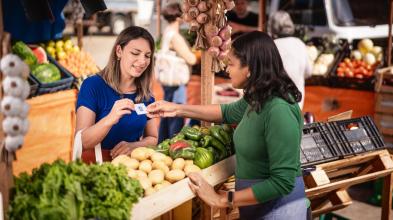 Sea adaptable. (Vea el párrafo 11).12. ¿Cómo podemos averiguar lo que la gente cree y los temas que le interesan?12 Si las personas no demuestran mucho interés en nuestro mensaje, tratemos de averiguar qué es lo que creen y qué les preocupa. Joshua y Bridget toman como base para sus introducciones la pregunta que aparece en la portada de los tratados. Por ejemplo, cuando ofrecen el tratado ¿Qué es para usted la Biblia?, dicen: “Algunas personas creen que la Biblia viene de Dios, y otras no. Y usted, ¿qué opina?”. De esta manera, consiguen muchas veces entablar una conversación.13. ¿Cómo es posible tener éxito en la predicación aunque nadie nos escuche? (Proverbios 27:11).13 El éxito en la predicación no se mide en resultados. ¿Por qué? Porque lo que cuenta es hacer lo que Jehová y su Hijo nos piden: dar testimonio (Hech. 10:42). Así que no nos preocupemos demasiado si no logramos hablar con nadie o si rechazan nuestro mensaje. Siempre podemos tener la satisfacción de haber complacido a nuestro Padre celestial (lea Proverbios 27:11).***Proverbios 27:11    		La Biblia. Traducción del Nuevo Mundo (edición de estudio)11 Sé sabio, hijo mío, y alegra mi corazón+       para que yo le pueda responder al que me desafía.*+Hechos 10:42  42 También él nos ordenó que le predicáramos al pueblo y que diéramos un testimonio completo*+ de que él es a quien Dios ha nombrado juez de vivos y de muertos.+14. ¿Cómo nos sentimos cuando un publicador encuentra a alguien interesado en la verdad, y por qué?14 También podemos compartir la alegría que sienten otros publicadores cuando encuentran a alguien que responde al mensaje. La Atalaya ha comparado nuestra obra a la búsqueda de un niño desaparecido. Son muchos los que lo buscan, y abarcan una sección tras otra. Cuando el niño finalmente aparece, no solo se alegra la persona que lo encuentra; se alegran todos. De igual modo, hacer discípulos es una labor de equipo. Todos somos necesarios para abarcar el territorio, y todos nos alegramos cuando alguien comienza a asistir a las reuniones.CÉNTRESE EN EL AMOR15. ¿Qué contribuirá a que crezca nuestro entusiasmo? (Mateo 22:37-39; vea también la imagen).15 Nuestro entusiasmo por la predicación crecerá si nos centramos en el amor a Jehová y al prójimo (lea Mateo 22:37-39). Imagínese lo feliz que se siente Jehová al vernos predicar, y lo felices que se sentirán las personas que comiencen a estudiar la Biblia. Y no olvide que los que acepten el mensaje recibirán la salvación (Juan 6:40; 1 Tim. 4:16).***Mateo 22:37-39    		La Biblia. Traducción del Nuevo Mundo (edición de estudio)37 Él le contestó: “‘Ama a Jehová tu Dios con todo tu corazón, con toda tu alma y con toda tu mente’.+ 38 Este es el primero y el más importante de los mandamientos. 39 El segundo, que es parecido, dice: ‘Ama a tu prójimo como te amas a ti mismo’.+Juan 6:40  40 Porque esta es la voluntad de mi Padre: que todo el que reconozca al Hijo y demuestre fe en él tenga vida eterna,+ y yo lo resucitaré+ en el último día”.1 Timoteo 4:16  16 Presta constante atención a tu conducta y a tu enseñanza.+ No dejes de hacer estas cosas, pues así te salvarás a ti mismo y también a los que te escuchan.+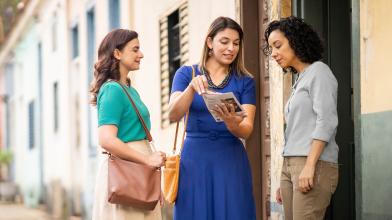 El amor a Jehová y al prójimo lo ayudarán a disfrutar más de la predicación. (Vea el párrafo 15).16. ¿Cómo lograremos disfrutar del ministerio aunque no podamos salir de casa? Incluya algún ejemplo.16 ¿Y si usted no puede salir de casa? Entonces, céntrese en todo lo que sí puede hacer para demostrarles amor a Jehová y al prójimo. Durante la pandemia del COVID-19, Samuel y Dania estuvieron confinados en su hogar. A lo largo de ese periodo difícil, predicaban por teléfono, escribían cartas y dirigían cursos bíblicos por Zoom. Además, Samuel daba testimonio en la clínica donde lo trataban contra el cáncer. Él dice: “Los problemas te agotan física, mental y espiritualmente. Por eso, necesitamos la alegría que nos da servir a Jehová”. En medio de todo esto, Dania sufrió una caída y tuvo que estar en cama tres meses. Y luego tuvo que usar una silla de ruedas durante seis meses. Ella explica: “Traté de hacer todo lo que me permitían las circunstancias. Pude predicarle a una enfermera que me visitaba y hablar con los repartidores que venían a mi casa. También logré mantener buenas conversaciones telefónicas con una representante de una empresa médica”. Es cierto que Samuel y Dania estaban limitados por las circunstancias; pero, como hacían todo lo que podían, se sentían muy felices.17. ¿Cuándo funcionarán mejor las sugerencias de este artículo?17 Las sugerencias de este artículo funcionarán mejor si se aplican en conjunto. Cada una de ellas es como el ingrediente de una receta. Cuando se combinan bien todos los ingredientes, el resultado es delicioso. Si ponemos en práctica todas estas sugerencias, conseguiremos lidiar con los sentimientos negativos y disfrutar más de la predicación.CANCIÓN 80 “Prueben y vean que Jehová es bueno”									CANCIÓN 80“Prueben y vean que Jehová es bueno”(Salmo 34:8)1.Feliz quien a Dios adora,       quien siempre le da lo mejor;no deja pasar cualquier ocasión       de dar el mensaje de Dios.(ESTRIBILLO)La Biblia dice: “Prueba y ve       qué bueno es nuestro Dios”.Haz cuanto puedas con devoción,       cuenta con su bendición.2.Si de corazón le sirves       a tiempo completo a Dios,Jehová cubrirá tu necesidad       premiando tu dedicación.(ESTRIBILLO)La Biblia dice: “Prueba y ve       qué bueno es nuestro Dios”.Haz cuanto puedas con devoción,       cuenta con su bendición.(Vea también Mar. 14:8; Luc. 21:2; 1 Tim. 1:12; 6:6).Este trabajo es con mucho cariño, para todos los hermanos que están demasiado ocupados por sus muchas responsabilidades  o son de edad avanzada o con alguna discapacidad, para ayudarles en su preparación y puedan aprovechar mejor las reuniones y puedan tener una mejor participación en éstas…..  Comentarios y sugerencias: cesarma196@gmail.com 			Buenas Noticias De Parte De Dios (fg_S)				http://download.jw.org/files/media_books/0b/fg_S.pdf				 	 ¿Qué Enseña Realmente La Biblia? (bh_S)			http://download.jw.org/files/media_books/d9/bh_S.pdf					  Su Fcamilia Puede Ser Feliz (hf_S.pdf) 		https://download-a.akamaihd.net/files/media_books/22/hf_S.pdf                    9  a 15 octubre 2023 th10, 4, 15, 16                      16  a 22 octubre 2023 th2, 7, 11, 8                       23  a 29 octubre 2023 th11, 17, 3,  14                       30 octubre a 5 noviembre 2023 th5, 1, 13,  19                      6 a 12 noviembre 2023 th12, 2, 19                       13 a 19 noviembre 2023 th12, 11, 8                       20 a 26 noviembre 2023 th5, 12, 3, 20                       27 noviembre a 3 diciembre 2023 th5, 1, 6, 17                       4 a 10 diciembre 2023 th5, 11, 2, 20                       11 a 17 diciembre 2023 th12, 1, 17, 15                       18 a 24 diciembre 2023 th5, 3, 17, 6                       25 a 31 diciembre 2023 th5, 1, 11, 14                       1 a 7 enero 2024 th12                        8 a 14 enero 2024 th10                        15 a 21 enero 2024 th2, 18                        22 a 28 enero 2024 th5, 16                        29  enero a 4 febrero 2024 th11, 13                        5  a 11 febrero 2024 th12                    12  a 18 febrero 2024 th10                            19  a 25 febrero 2024 th10                            26  febrero a 3 marzo  2024 th2, 12        **3c            4 a 10 marzo  2024 th5, 11, 9, 2, 6                            11 a 17 marzo  2024 th10                            18 a 24 marzo  2024 th11, 6                            25 a 31 marzo  2024 th2, 20                            1 a 7 abril  2024 th5,                            8 a 14 abril  2024 th2, 3, 13                            15 a 21 abril  2024 th10, 6                            22 a 28 abril  2024 th11                           29 abril a 5 mayo  2024 th5, 17        **1a           6 a 12 mayo  2024 th10, 13                            13 a 19 mayo  2024 th2                           20 a 26 mayo  2024 th12, 19                            27 mayo a 2 junio  2024 th11, 2                            3 a 9 junio  2024 th5, 18        **2a            10 a 16 junio  2024 th11                            17 a 23 junio  2024 th12                            24 a 30 junio  2024 th10, 11, 9        	th10, 11, 9  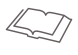 Proverbios 8:4, 7       4   “A ustedes, a toda la gente, los estoy llamando;        alzo mi voz para dirigirme a todos.*            7 Porque mi boca susurra la verdad        y mis labios detestan la maldad.RESUMEN: Varíe el volumen, el tono y el ritmo para transmitir claramente las ideas y despertar emociones.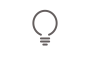 No eleve la voz constantemente, o sus oyentes creerán que los está regañando. Evite ser demasiado dramático para no llamar la atención hacia usted mismo.No cambie bruscamente de ritmo, o asustará a sus oyentes. No sacrifique la buena pronunciación por hablar demasiado rápido.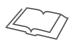 Romanos 12:11             11 Sean trabajadores,* no holgazanes.*+ Que el espíritu los llene de fervor.*+ Sean esclavos de Jehová.*+
RESUMEN: Hable con el corazón para motivar a sus oyentes.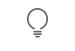 Procure no distraer a sus oyentes haciendo continuamente el mismo gesto. Sus gestos y sus palabras deben estar relacionados. Transmita entusiasmo sobre todo al analizar los puntos principales o al motivar a sus oyentes a actuar. Si habla siempre con demasiado entusiasmo, terminará cansando a sus oyentes.Génesis 15:5            5 Luego lo llevó afuera y le dijo: “Por favor, mira al cielo y cuenta las estrellas... si es que puedes contarlas”. Y entonces le dijo: “Así de numerosa llegará a ser tu descendencia”.+RESUMEN: Use medios visuales para que las ideas importantes sean más fáciles de entender y de recordar.Antes de usar cualquier ayuda visual, compruebe que todo esté preparado.PARA PREDICARMuéstrele a la persona una imagen que aparezca en alguna de nuestras publicaciones y hágale una pregunta sobre lo que ve. Si es necesario, hágale más preguntas para enfatizar las ideas clave. Cuando ponga un video, asegúrese de que la persona vea bien la pantalla. Normalmente, no es necesario hablar durante el video.16. ¿Cómo respondieron los judíos a las palabras de Pablo y Bernabé, y qué hicieron ellos?16 Los gentiles que oyeron esto se alegraron, “y todos los que tenían la actitud correcta para obtener vida eterna se hicieron creyentes” (Hech. 13:48  48 Cuando los que eran de las naciones oyeron esto, se alegraron y empezaron a darle gloria a la palabra de Jehová, y todos los que tenían la actitud correcta para obtener vida eterna se hicieron creyentes.). Así, la palabra de Jehová no tardó en extenderse por toda la región. Pero la respuesta de los judíos fue totalmente distinta. Pablo y Bernabé les dijeron que habían sido los primeros en oír las buenas noticias sobre el Mesías, pero lo habían rechazado, y por eso Dios los castigaría. Los judíos se enfurecieron, “alborotaron a las mujeres    “Provocaron una persecución contra Pablo y Bernabé”, pero “los discípulos siguieron llenándose de felicidad y de espíritu santo” (Hechos 13:50-52).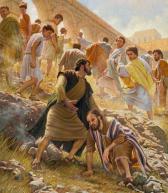 ¿CÓMO NOS AYUDAN ESTAS SUGERENCIAS A DISFRUTAR MÁS DE LA PREDICACIÓN?. Prepararnos bien..  Pedirle valor a Dios..  Centrarnos en el amor a Jehová y al prójimo.TEMAEste artículo da algunas sugerencias para disfrutar más de la predicación.¿CÓMO NOS AYUDAN ESTAS SUGERENCIAS A DISFRUTAR MÁS DE LA PREDICACIÓN?. Prepararnos bien..  Pedirle valor a Dios..  Centrarnos en el amor a Jehová y al prójimo.. ¿Por qué se relaciona Jesús con personas conocidas por sus pecados?  8pts .¿Qué piensan los fariseos de la gente común y de que Jesús se relacione con esas personas? .¿Cuál es la lección de los dos ejemplos que pone Jesús?       .                7 a 13 de enero 2019   th5 th1 14 a 20 de enero 2019   th5 th1 th2 th3 21 a 27 de enero 2019  th5 th2 th3 28 de enero a 3 de febrero  th5 th2 th3  4 a 10 de febrero 2019 th10 th2 th7 11 a 17 de febrero 2019 th10 th4 th6 th9                                 18 a 24 de febrero th10 th6 th925 de febrero a 3 de marzo  th10 th6 th9                                        4 a 10 de marzo 2019  th10 th3                              11a17 de marzo 2019 th10 th3 th11                                       18 a 24 de marzo 2019 th10 th3 th11                                  25 a 31 de marzo 2019 th10 th3 th11                                  1a7 de abril 2019 th5 th4 th12
8 a 14 de abril 2019 th5 th1 th3 th6                                  15 a 21 de abril 2019   (conmemoración)                                 22 a 28 de abril 2019  th10 th3 th9                                   29 de abril a 5 de mayo 2019  th10 th6 th8                                     6 a 12 de   mayo 2019 th12  th5  th7                                   13 a 19 de mayo 2019 th12 th1 th2 th420 a 26 de mayo 2019 th5 th2 th4                                     27 de mayo a 2 de junio 2019 th10 th2 th63 a 9 de junio 2019  th10, th6 th1310 a 16 de junio 2019 th5 th1 th3 th917 a 23 de junio 2019 th10 th6 th8 24 a 30 de junio 2019 th5 th4 th8 1 a 7 de julio 2019 th2 th7  8 a 14 de julio 2019 th5 th1 th3 th4 15 a 21 de julio 2019 th10 th6 th12 22 a 28 de julio 2019 th10 th2 th6 29 julio a  4 agosto 2019 th5 th11 th3 th12 5 a 11 agosto 2019 th10 th8 th7 12 a 18 agosto 2019 th5 th3 th12 th11   **19 a 25 agosto 2019 th10 th4 th11    25 agosto a 1 septiembre 2019 th5 th6 th122 a 8 septiembre  2019 th5 th9 th79 a 15 septiembre  2019 th5 th1 th2 th11 16 a 22 septiembre  2019 th10 th3 th11 23 a 29 septiembre  2019 th11 th2  th6 30 sep a 6 oct  2019 th5 th3  th12  th137 a 13 octubre  2019 th5 th10  th14  14 a 20 octubre  2019 th10 th1  th3 th9  21 a 27 octubre  2019 th10 th6  th8  28 octubre a 3 noviembre  2019 th5 th7  th13 4 a 10 noviembre  2019 th5 th11  th7   11 a 17 noviembre  2019 th12 th1  th6 18 a 24 noviembre  2019 th5 th2 th3   25 noviembre a 1 dic  2019 th5 th4  th2 2 a 8 diciembre 2019  th5 th12 th 6   9 a 15 diciembre  2019 th10 th6 th3 th916 a 22 diciembre  2019  th10, th2 th11   23 a 29 diciembre  2019  th5, th8 th13    30 dic  2019 a 5 enero 2020 th5 th3 th9 th66 a 12 enero 2020 th5, th13 th11   13 a 19 enero 2020 th5 th1 th3 th220 a 26 enero 2020 th10 th12 th7 27 de enero a 2 de febrero th5 th4 th2 3 a 9 de febrero 2020 th10 th1410 a 16 de febrero 2020 th10 th3  th6 17 a 23 de febrero 2020 th12 th6 th9  24 febrero a 1 marzo th5 th4  th3   2 a 8 marzo 2020 th2, th15, th7 9 a 15 marzo 2020 th2, th1, th12, th11   16 a 22 marzo 2020 th5, th3, th15   23 a 29 marzo 2020 th2, th6, th11   30 marzo a 5 abril th2, th16  th18 6 a 12 abril  2020 (conmemoración)   13 a 19 abril 2020 th10 th4  th8    20 a 26 abril 2020 th5, th12  th16   27 abril a 3 mayo th5 th13  th14  4 a 10 mayo 2020 th5 th17  th6 11 a 17 mayo 2020  th5 th17  th1  th11  th6  18 a 24 mayo 2020  th2, th11 th13  25 a 31 mayo 2020  th2 th15 th8 1 a 7 junio 2020  th10 th18 th18    8 a 14 junio 2020  th10 th3 th14  15 a 21 junio th5 th6 th16 22 a 28 junio 2020  th11 th16 th12 th13  29 junio a 5 julio  th12 th2 th4 th8 6 a 12 julio 2020   th10 th19  th19 13 a 19  julio 2020   th12 th6  th3  th12  20 a 26  julio 2020   th10 th8  th12  27 julio a 2 agosto  th5 th2  th6 th19  3 a 9 agosto 2020   th5 th20  th13     10 a 16  agosto 2020   th10 th3  th9    17 a 23  agosto  th10 th12  th7   24 a 30  agosto 2020  th10 th1  th15  th8    31 agosto a 6 sept.  th5 th2  th20  th19  7 a 13  septiembre 2020  th5, th1 th14   14 a 20 septiembre 2020  th5 th12, th8 th11  21 a 27 septiembre 2020   th5 th1 th2 th1328 sept. a 4 octubre  th5 th2 th13 th20 5 a 11 octubre 2020   th10 th3 th9 th712 a 18 octubre 2020   th10 th6 th16 th819 a 25 octubre 2020   th11 th11, th4 th19 26 octubre a 1 nov.  th5 th3 th1 th72 a 8 noviembre 2020   th5, th12, th14   9 a 15 noviembre 2020   th10, th2 th1116 a 22 noviembre 2020   th5 th12, th4 th1923 a 29 noviembre 2020   th5 th3 th11 th                                                                                                                        30 nov. a 6 diciembre    th5 th6 th4 th11 7 a 13 diciembre 2020   th10, th20 th12                                 14 a 20 diciembre 2020  th5 th3, th6 th19 th9   21 a 27 diciembre 2020   th5 th16 th11 th19 28 dic 2020 a 3 enero 2021  th5 th3 th4 th14    4 a 10 enero 2021  th5 th3 th7    11 a 17 enero 2021  th5 th6 th19    18 a 24 enero 2021  th5 th13 th9 th13     25 a 31 enero 2021  th10 th16 th11 th14     1 a 7 febrero 2021  th10 th11, th6 th16                      8 a 14 febrero 2021  th5 th9 th12 th7    15 a 21 febrero 2021  th5, th2, th15, th13   22 a 28 febrero 2021  th10 th1, th3 th13   1 a 7 marzo 2021  th5 th11, th6 th12, th17   8 a 14 marzo 2021  th5 th11 th2 th17  15 a 21 marzo 2021  th2 th11 th4 th2  22 a 28 marzo 2021  th5 th14    29 marzo a 4 abril 2021  th10 th1, th8  5 a 11 abril 2021  th5, 6, 20    12 a 18 abril 2021  th2, 12, 3, 16    19 a 25 abril 2021  th2, 6    26 abril a 2 mayo 2021  th10, 1, 3, 17    3 a 9 mayo 2021  th5, 4, 16   10 a 16 mayo 2021  th5, 6, 19   17 a 23 mayo 2021  th5, 13                      24 a 30 mayo 2021  th10, 12, 9, 19    31 mayo a 6 junio 2021  th10, 16, 11, 13  7 a 13 junio 2021  th10, 11  14 a 20 junio 2021  th5, 9, 12, 8                                     21 a 27 junio 2021  th5, 15, 9, 7     28 junio a 4 julio 2021  th10, 3, 9, 18     5 a 11 julio 2021  th2, 1     12 a 18 julio 2021  th5, 6, 11    19 a 25 julio 2021  th5, 3, 4, 18    26 julio a 1 agosto 2021  th10, 12, 6, 13      2 a 8 agosto 2021  th5, 14     9 a 15 agosto 2021  th10, 1, 2, 20    16 a 22 agosto 2021  th11, 6, 3, 9   23 a 29 agosto 2021  th2, 1, 6, 13     30 agosto a 5 septiem 2021  th2, 3, 12,16     6 a 12 septiembre 2021  th10, 1, 3      13 a 19 septiembre 2021  th10, 11, 16     20 a 26 septiembre 2021  th10, 15     27 septiem a 3 octubre 2021  th10, 12 , 9,                                                                                                   4 a 10 octubre 2021  th5, 2 , 11, 13    11 a 17 octubre 2021  th10, 14    18 a 24 octubre 2021  th5, 6, 20, 18    25 a 31 octubre 2021  th5, 19, 4, 9    1 a 7 noviembre 2021  th2, 1, 11    8 a 14 noviembre 2021  th5, 12, 14    15 a 21 noviembre 2021  th11, 2, 20, 3    22 a 28 noviembre 2021  th5, 11    29 novie a 5 diciembr 2021  th10, 1, 4, 14                  6 a 12 diciembre 2021  th10, 6, 15                   13 a 19 diciembre 2021  th5, 9, 20, 13                  20 a 26 diciembre 2021  th5, 1, 4, 3                   27 diciemb 2021 a 2 enero 2022  th5, 17                  3 a 9 enero 2022  th10, 3, 9                   10 a 16 enero 2022  th2, 6, 13                   17 a 23 enero 2022  th10, 5, 17, 4                   24 a 30 enero 2022  th10, 12, 9, 20                   31 enero a 6 febrero 2022  th5, 8                    7 a 13  febrero 2022  th12, 3, 20, 13                    14 a 20  febrero 2022  th10, 11, 15, 14                    21 a 27  febrero 2022  th2, 12, 18, 20                    28  febrero a 6 marzo 2022  th5, 19                     7 a 13 marzo 2022 th2, 1, 13                  14 a 20 marzo 2022 th2, 3, 11                       21 a 27 marzo 2022 th5, 11, 2, 4, 20                      28 marzo a 3 abril  2022 th11, 13                                4 a 10 abril  2022 th5, 6, 12, 20                 11 a 17 abril  2022  (conmemoración)                              18 a 24 abril  2022 th10, 6, 13, 14                                               25 abril a 1 mayo 2022 th2, 9                    2 a 8 mayo 2022 th5, 1, 6                     9 a 15 mayo 2022 th2, 8, 16                                         16 a 22 mayo 2022 th5, 3, 20, 19                                 23 a 29 mayo 2022 th10, 12, 9, 19                                           30 mayo a 5 junio 2022 th5, 13, 18, 8                6 a 12 junio 2022 th12, 3, 17, 13                                               13 a 19 junio 2022 th10, 11, 13, 15                                               20 a 26 junio 2022 th2, 12, 18, 18                             27 junio a 3  julio 2022 th5, 7, 2, 13                                                                   4 a 10  julio 2022 th2, 1, 20                                               11 a 17  julio 2022 th2, 4, 11                                               18 a 24  julio 2022 th10, 1, 3, 13                                        25 a 31  julio 2022 th11, 9, 3, 19                                        1 a 7  agosto 2022 th2, 11, 20, 13                                         8 a 14  agosto 2022 th5, 1, 3, 12                                 15 a 21  agosto 2022 th12, 11, 2, 9                                  22 a 28  agosto 2022 th5, 6, 3, 8               .     29 agosto a 4 septiembre 2022 th12, 1, 15, 14                                 5 a 11 septiembre 2022 th5, 1, 13                                12 a 18 septiembre 2022 th10, 3, 11, 8                                 19 a 25 septiembre 2022 th10, 7, 9, 19                         26 septiembre a 2 octubre 2022 th5, 12, 16, 6                        .             3 a 9 octubre 2022 th10, 12, 13                               10 a 16 octubre 2022 th12, 18, 7                                  17 a 23 octubre 2022 th2, 4, 6, 14                                  24 a 30 octubre 2022 th10, 12, 13, 14                      31 octubre a 6 noviembre  2022 th5, 17, 20, 15                                 7 a 13 noviembre  2022 th2, 12, 15                    14 a 20 noviembre  2022 th2, 6, 11                                                                                                 *      21 a 27 noviembre  2022 th10, 1, 12, 16                        28 noviembre a 4 diciembre 2022 th5, 4, 3, 6                        5 a 11 diciembre 2022 th10, 1, 20, 11                        12  18 diciembre 2022 th5, 4, 20, 9                                                                                       *      19 a 25 diciembre 2022 th5, 1, 2, 14                    26 diciembre 2022 a 1 enero 2023 th10, 4, 6, 19          2 a 8 enero 2023 th2, 1, 16                      9 a 15 enero 2023 th11, 15, 19                       16 a 22 enero 2023 th5, 4, 1, 8                       23 a 29 enero 2023 th2, 3, 14, 9               30 enero a 5 febrero 2023 th10, 16, 20, 13                           6 a 12 febrero 2023 th5, 12, 6, 18                              13 a 19 febrero 2023 th11, 18, 7, 8                             20 a 26 febrero 2023 th2, 17, 3, 9                              27 febrero a 5 marzo 2023 th10, 1, 19, 16                             6 a 12 marzo 2023 th5, 11, 14                             13 a 19 marzo 2023 th10, 9, 6                             20 a 26 marzo 2023 th10, 2, 17, 9                             27 marzo a 2 abril 2023 th11, 3, 17, 18                             3 a 9 abril 2023  (conmemoración)                                          10 a 16 abril 2023 th5, 2, 19               17 a 23 abril 2023 th2, 12, 6, 20                24 a 30 abril 2023 th5, 1, 11, 6                      1 a 7 mayo 2023 th11, 18, 16                       8 a 14 mayo 2023 th10, 9, 14                      15 a 21 mayo 2023 th5, 1, 17, 8                      22 a 28 mayo 2023 th12, 2, 15, 3                      29 mayo a 4 junio 2023 th10, 4, 19, 13                      5 a 11 junio 2023 th5, 20, 18, 16                      12 a 18 junio 2023 th11, 6, 17, 19                      19 a 25 junio 2023 th2, 7, 11, 14                      26 junio a 2 julio 2023 th5, 3, 9, 8                      3 a 9 julio 2023 th5, 1, 9                      10 a 16 julio 2023 th5, 4, 11                      17 a 23 julio 2023 th2, 13, 6, 14                      24 a 30 julio 2023 th2, 16, 3, 11                      31 julio a 6 agosto  2023 th2, 3, 12, 10                      7 a 13 agosto  2023 th2, 9, 6, 20                      14 a 20 agosto  2023 th10, 13, 11, 8                      21 a 27 agosto  2023 th5, 1, 4, 20     28 agosto a 3 septiembre  2023 th2, 16, 3, 20                      4 a 10 septiembre  2023 th10, 1, 14                      11 a 17 septiembre  2023 th2, 16, 15                       18 a 24 septiembre  2023 th5, 3, 12, 17         25 septiembre a 1 octubre 2023 th11, 6, 13, 19                     2  a 8 octubre 2023 th12, 9, 20, 18   . En la historia que cuenta Jesús, ¿qué hace el mayordomo para conseguir amigos que lo puedan ayudar más tarde? .¿Qué son “las riquezas injustas”, y cómo podemos hacer amigos mediante ellas?  .¿Quiénes pueden recibirnos “en las moradas eternas” si somos fieles al usar “las riquezas injustas”?.                LA ADORACIÓN PURA Y USTED.¿Qué importante verdad acerca de la adoración pura destaca la profecía de los dos palos? (Ezeq. 37:19)..¿Cómo sabemos que esta profecía de unificación tendría su cumplimiento mayor después de 1914? (Ezeq. 37:24). .¿Qué puede hacer usted personalmente para mantener nuestra valiosa unidad? (1 Ped. 1:14, 15).¿Cómo podemos demostrar que para nosotros es un gran honor servir a Jehová junto con su organización?